20230320安裝並使用Appserv伺服器 在你的WIN10電腦下載安裝執行檔(appserv-x64-9.3.0 .exe)並安裝Appserv9.3.0應用程式伺服程式(最新版)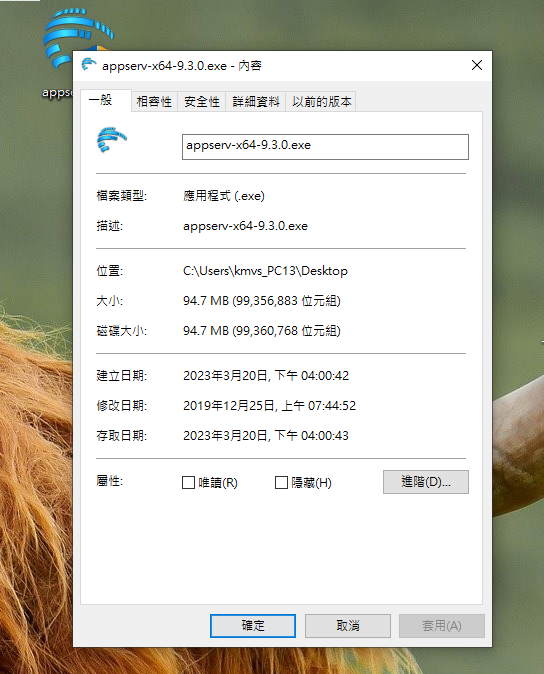 (https://www.appserv.org/en/)(2)選c:\APPSERV(3)接受如下安裝組件「Apache HTTP Server，My SQL Database，PHP HyperText Preprocessor ，phpMyAdmin 」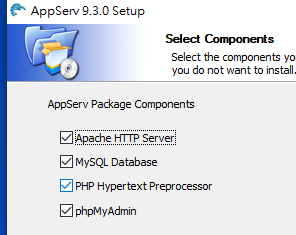 (4) 接受「localhost」為伺服器名稱，管理者EMAIL採預設值。         http PORT(埠號) 改用88 (原為80)         https PORT(埠號) 改用888(原為443)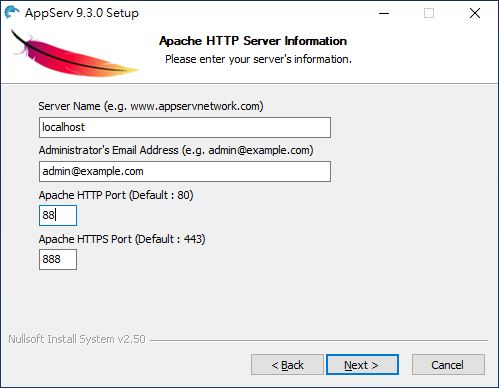 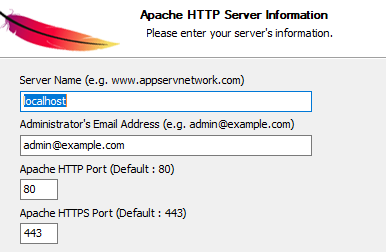 (5)MYSQL root密碼給abc123abc123，字元集( Character Sets)接受UTF-8 UNICODE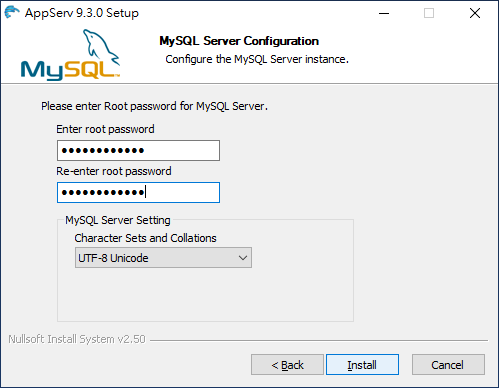 (6)安裝完成選啟用apache及mysql server 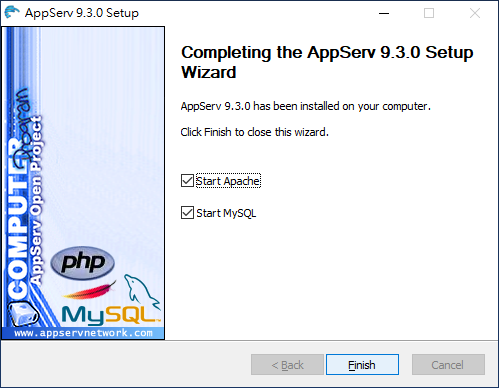 (7)允許windows防火牆「存取Apache HTTP Server」(8)安裝完成後本應用程式伺服系統重要執行檔所在位置如下：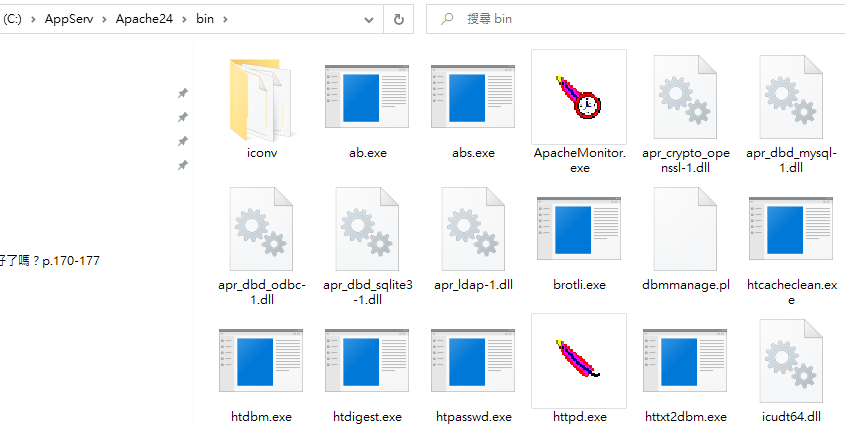 (9)請點選執行(8)中的C:\AppServ\Apache24\bin\ApacheMonitor.exe 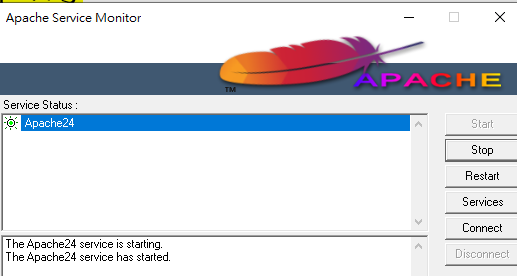 (二)建立網站內容： (10)請用小畫家(paint)畫一小狗並存在C:\AppServ\www中，檔名為dog.png(11)用firefox 連 http://127.0.0.1:88/dog.png成功看到小狗圖檔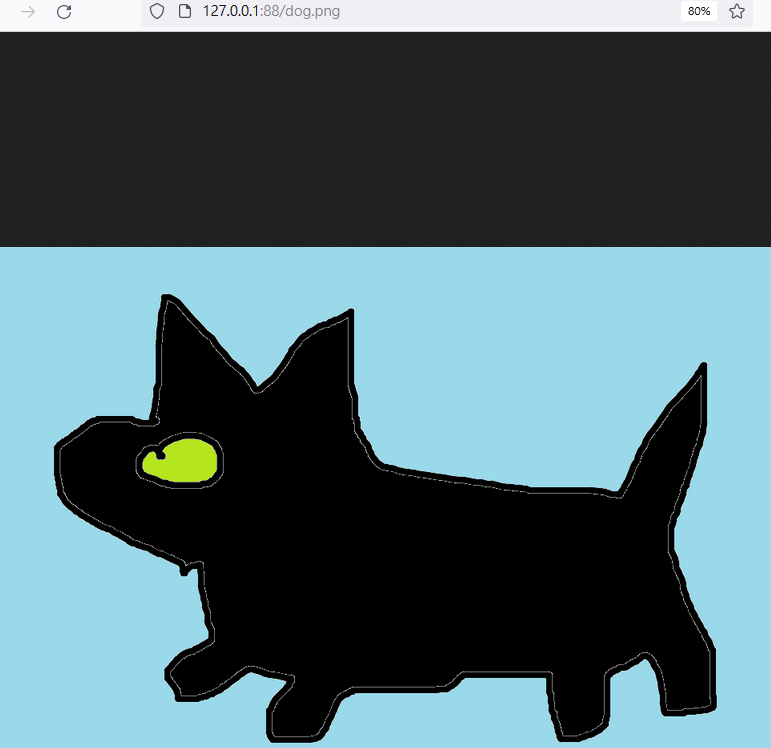 (12)用firefox 連http://localhost:88/，於系統預設首頁選取phpMyAdmin Database Manager Version 4.9.1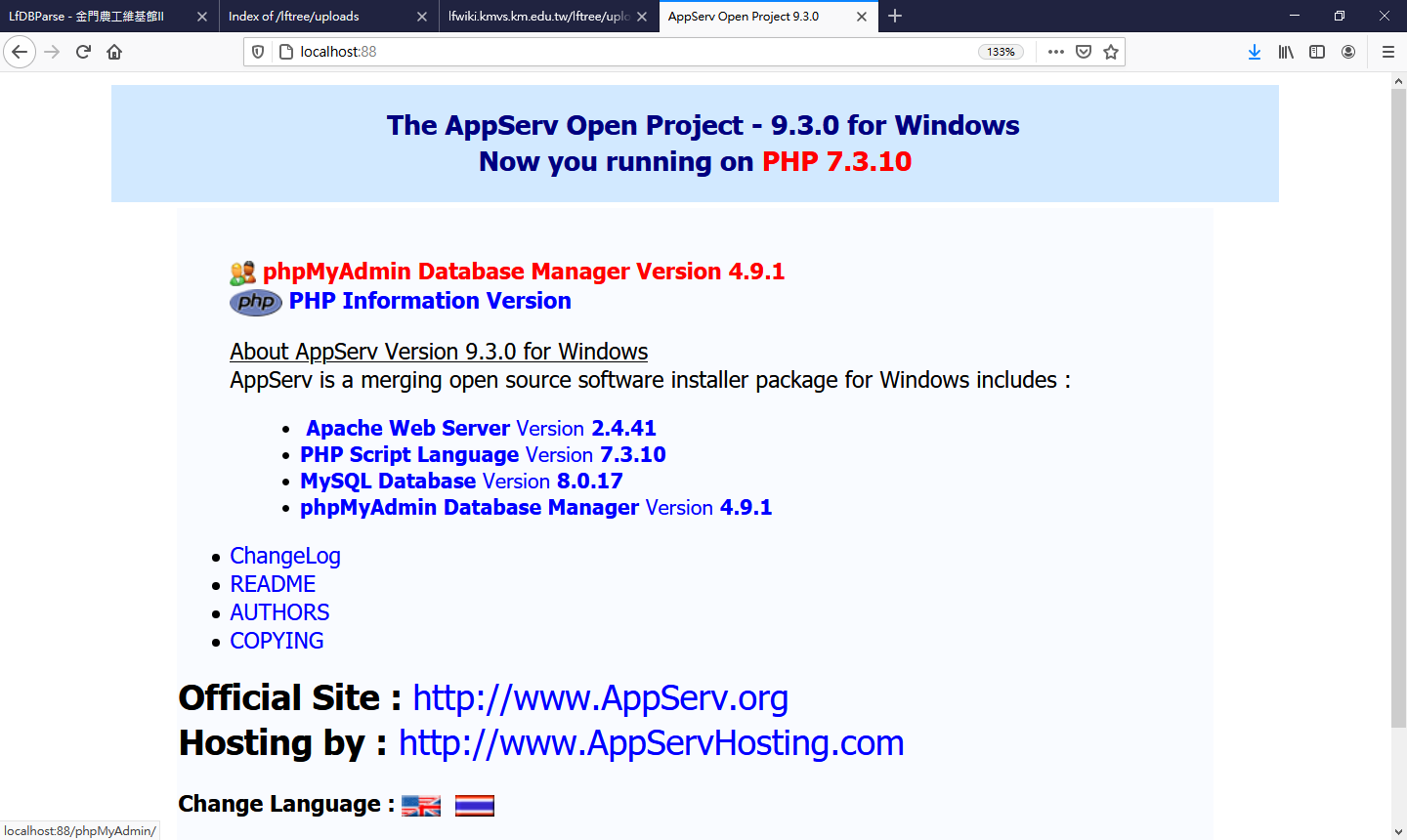 (13)輸入root帳密/順利登入MYSQL/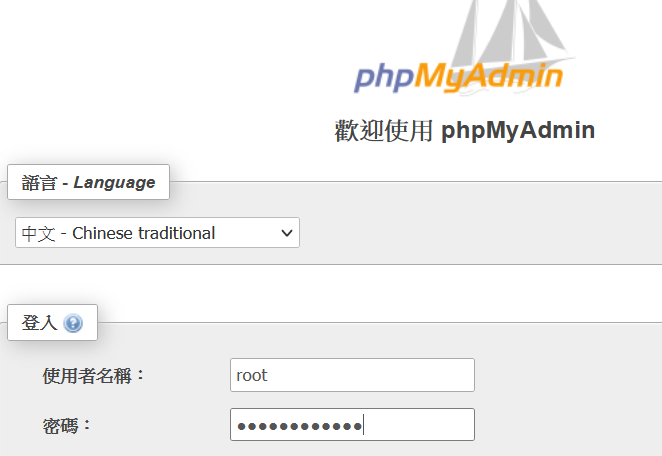 (14)點選左上方「新增」建立一個ox資料庫/然後登出。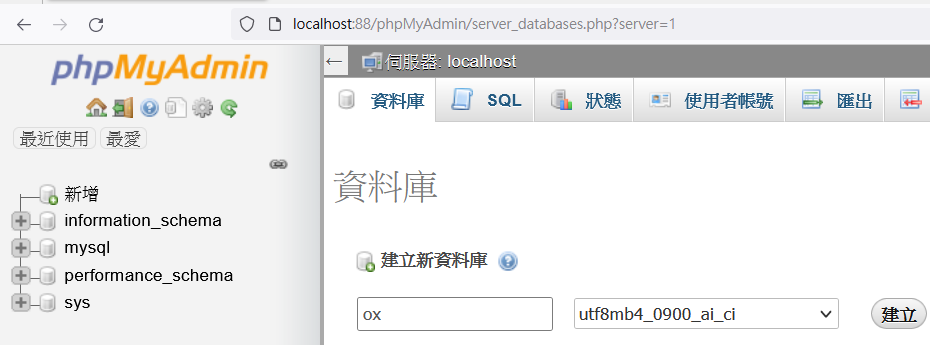 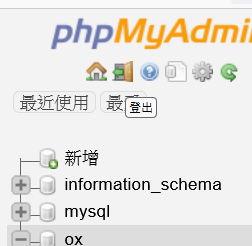 (15)請用記事本(notepad)編寫如下「網頁內容」並存檔在C:\AppServ\www為dog1.htm (存檔時編碼要選UTF-8，存檔類型要選所有檔案)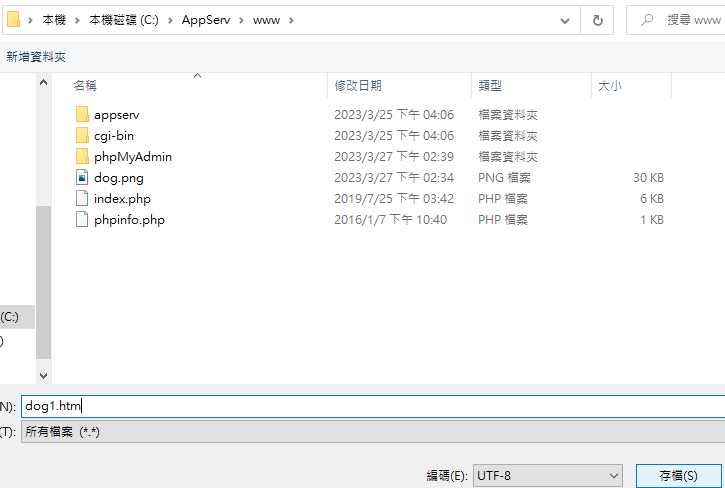 (16)firefox連 http://localhost:88/dog1.htm 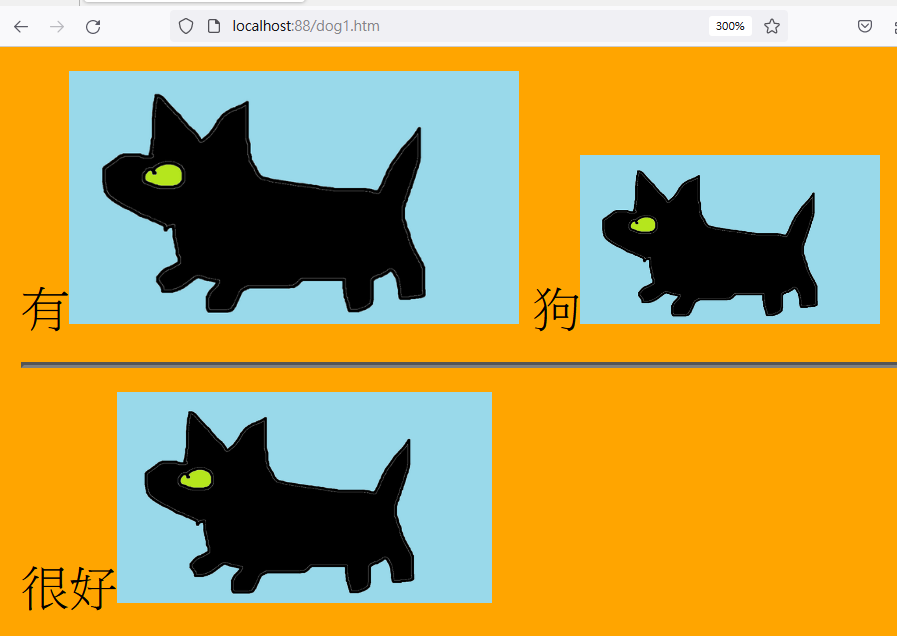 (17)同(15)編寫dog2.htm 如下：(18)用firefox連 http://localhost:88/dog2.htm 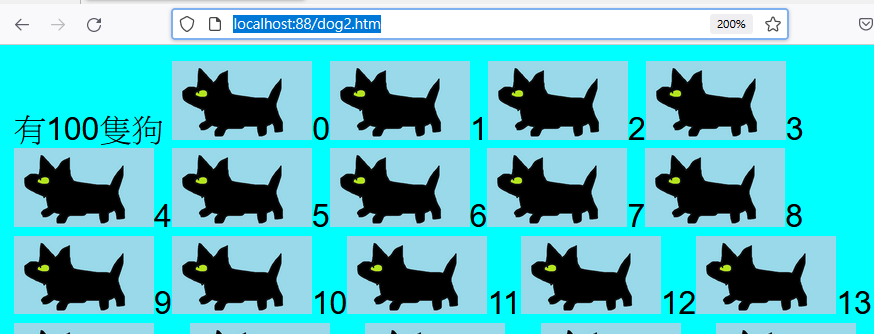 (19)本檔請寄給自己。<meta charset=utf-8><body bgcolor=orange>有<img src=dog.png width=150>狗<img src=dog.png width=100><HR>很好<img src=dog.png width=125></body><meta charset=utf-8><body bgcolor=cyan>有100隻狗<script>C=0;while(C<100) {document.write("<img src=dog.png width=70>"+C);C=C+1;}</script></body>